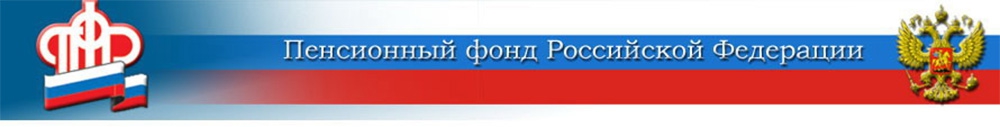 29 декабря 2020 На сколько вырастет пенсия у неработающих пенсионеров в новом году?	В соответствии с пенсионным законодательством и с учётом изменений, утверждённых в 2020 году, индексация страховых пенсий с 1 января 2021 года будет произведена по уровню выше инфляции.	Таким образом, с января страховые пенсии неработающих пенсионеров увеличатся на 6,3%. В составе страховой пенсии до 6 044 руб. 48 коп. вырастет размер фиксированной выплаты к ней. 	В результате среднегодовой размер страховой пенсии с учётом фиксированной выплаты в 2021 году составит 15 328 рублей. Обращаем внимание, что прибавка будет зависеть от размера страховой пенсии конкретного пенсионера. 	В январе 2021 года увеличенный размер страховой пенсии получат почти 580 тысяч жителей Волгоградской области.ЦЕНТР ПФР № 1по установлению пенсийв Волгоградской области